Thema : AkafenWou kann ee wat kafen ?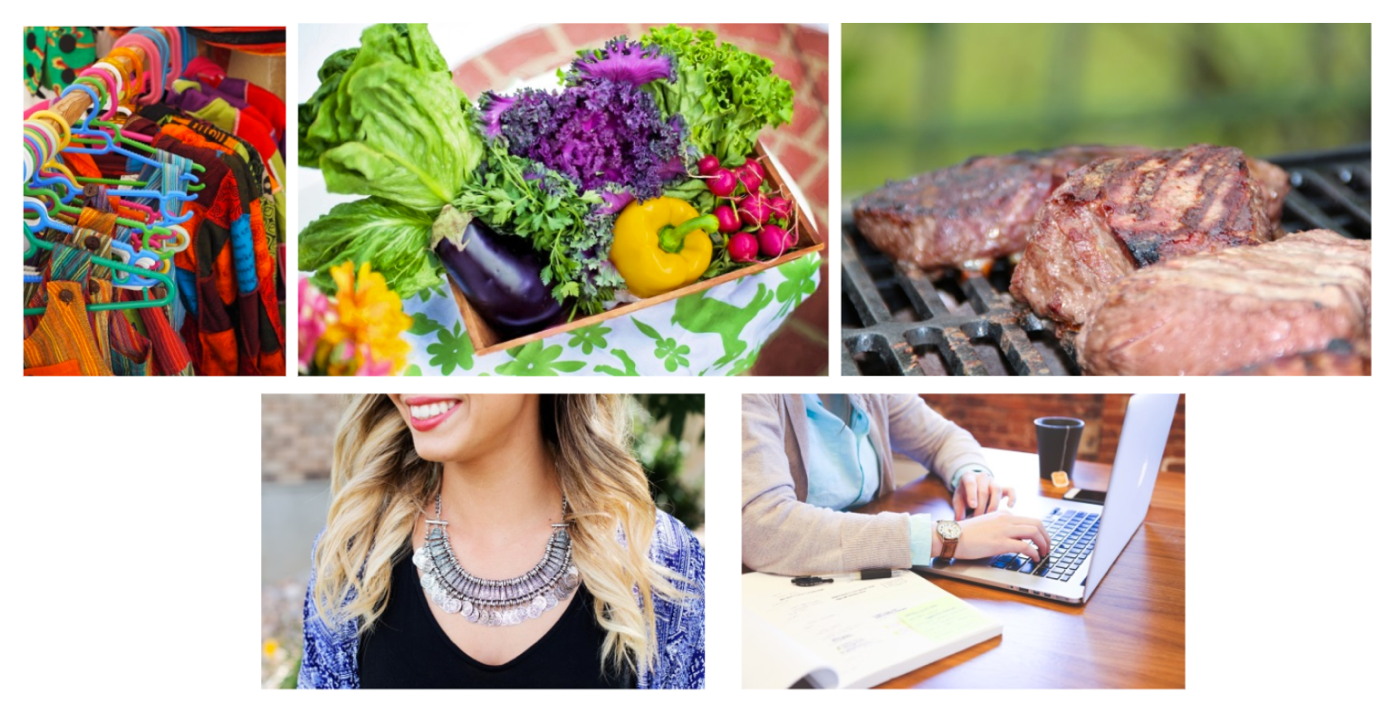 Wat fir Butteker gëtt et do wou Dir wunnt ?Wéini ass op, wéi sinn d’Ëffnungszäiten ?Wat stoung op Ärem leschten Akafsziedel ?Dir wëllt e Menü kachen, wat braucht Dir dofir ?Bestellt Dir heiansdo um Internet ?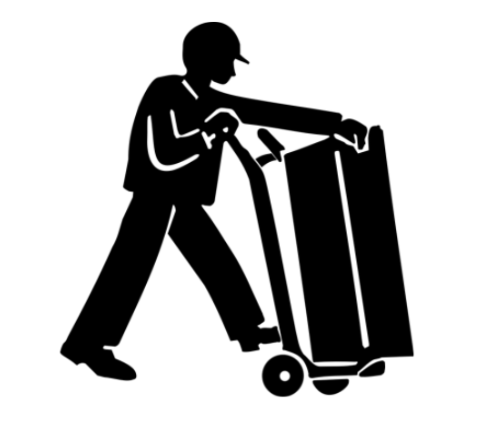 Wat kaaft Dir ?Wat kaaft Dir ni online ?Wéi bezuelt Dir Är Bestellung ?